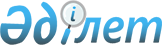 Петропавл қалалық мәслихатының 2021 жылғы 23 желтоқсандағы № 1 "2022-2024 жылдарға арналған Петропавл қаласының бюджетін бекіту туралы" шешіміне өзгерістер енгізу туралыСолтүстік Қазақстан облысы Петропавл қалалық мәслихатының 2022 жылғы 16 қарашадағы № 2 шешімі
      Петропавл қалалық мәслихаты ШЕШТІ:
      1. Петропавл қалалық мәслихатының "2022-2024 жылдарға арналған Петропавл қаласының бюджетін бекіту туралы" 2021 жылғы 23 желтоқсандағы № 1 шешіміне (Нормативтік құқықтық актілерді мемлекеттік тіркеу тізілімінде № 26194 болып тіркелген) мынадай өзгерістер енгізілсін:
      1-тармақ жаңа редакцияда жазылсын:
       "1. 2022-2024 жылдарға арналған Петропавл қаласының бюджеті тиісінше 1, 2, 3-қосымшаларға сәйкес, оның ішінде 2022 жылға келесі көлемдерде бекітілсін: 
      1) кірістер – 52 213 633,8 мың теңге: 
      салықтық түсімдер – 28 455 364,6 мың теңге;
      салықтық емес түсімдер – 316 832,7 мың теңге;
      негізгі капиталды сатудан түсетін түсімдер – 4 294 835,0 мың теңге;
      трансферттер түсімі – 19 146 601,5 мың теңге;
      2) шығындар – 61 475 246,5 мың теңге;
      3) таза бюджеттік кредиттеу– 55 000,0 мың теңге: 
      бюджеттік кредиттер – 0,0 тысяч тенге;
      бюджеттік кредиттерді өтеу– 257 051,0 мың теңге;
      4) қаржы активтерімен операциялар бойынша сальдо – 0:
      қаржы активтерін сатып алу – 0;
      мемлекеттің қаржы активтерін сатудан түсетін түсімдер – 0;
      5) бюджет тапшылығы (профициті) – -11 750 480,0 мың теңге;
      6) бюджет тапшылығын қаржыландыру (профицитiн пайдалану) – 11 750 480,0 мың теңге:
      қарыздар түсімі – 16 094 032,1 мың теңге;
      қарыздарды өтеу – 11 197 476,6 мың теңге;
      бюджеттік қаражаттың пайдаланатын қалдықтары – 3 103 182,6 мың теңге";
      көрсетілген шешімнің 1-қосымшасы осы шешімнің қосымшасына сәйкес жаңа редакцияда жазылсын.
      2. Осы шешім 2022 жылғы 1 қаңтардан бастап қолданысқа енгізіледі. Петропавл қаласының 2022 жылға арналған бюджеті 
					© 2012. Қазақстан Республикасы Әділет министрлігінің «Қазақстан Республикасының Заңнама және құқықтық ақпарат институты» ШЖҚ РМК
				
      Петропавл қалалық мәслихат хатшысы 

А. Бердагулов
16 қараша2022 жылғы № 2шешіміне қосымша
Санаты
Санаты
Санаты
Санаты
Сомасы (мың теңге)
Сыныбы
Сыныбы
Сыныбы
Сомасы (мың теңге)
Кіші сыныбы
Кіші сыныбы
Сомасы (мың теңге)
Атауы
1)Кiрiстер
52 213 633,8
1
Салықтық түсімдер
28 455 364,6
03
Әлеуметтiк салық
9 295 000,0
1
Әлеуметтiк салық
9 295 000,0
04
Меншiкке салынатын салықтар
2 859 654,0
1
Мүлiкке салынатын салықтар
1 847 000,0
3
Жер салығы
135 000,0
4
Көлiк құралдарына салынатын салық
877 654,0
05
Тауарларға, жұмыстарға және қызметтерге салынатын iшкi салықтар
16 084 336,6
2
Акциздер 
15 542 640,3
3
Табиғи және басқа да ресурстарды пайдаланғаны үшiн түсетiн түсiмдер
126 000,0
4
Кәсiпкерлiк және кәсiби қызметтi жүргiзгенi үшiн алынатын алымдар
415 696,3
08
Заңдық маңызы бар әрекеттерді жасағаны және (немесе) оған уәкілеттігі бар мемлекеттік органдар немесе лауазымды адамдар құжаттар бергені үшін алынатын міндетті төлемдер
216 374,0
1
Мемлекеттік баж
216 374,0
2
Салықтық емес түсiмдер
316 832,7
01
Мемлекеттік меншіктен түсетін кірістер
83 891,2
5
Мемлекет меншігіндегі мүлікті жалға беруден түсетін кірістер
83 891,2
03
Мемлекеттік бюджеттен қаржыландырылатын мемлекеттік мекемелер ұйымдастыратын мемлекеттік сатып алуды өткізуден түсетін ақша түсімдері 
1 172,1
1
Мемлекеттік бюджеттен қаржыландырылатын мемлекеттік мекемелер ұйымдастыратын мемлекеттік сатып алуды өткізуден түсетін ақша түсімдері 
1 172,1
04
Мемлекеттік бюджеттен қаржыландырылатын, сондай-ақ Қазақстан Республикасы Ұлттық Банкінің бюджетінен (шығыстар сметасынан) ұсталатын және қаржыландырылатын мемлекеттік мекемелер салатын айыппұлдар, өсімпұлдар, санкциялар, өндіріп алулар
1 115,0
1
Мемлекеттік бюджеттен қаржыландырылатын, сондай-ақ Қазақстан Республикасы Ұлттық Банкінің бюджетінен (шығыстар сметасынан) ұсталатын және қаржыландырылатын мемлекеттік мекемелер салатын айыппұлдар, өсімпұлдар, санкциялар, өндіріп алулар
1 115,0
06
Басқа да салықтық емес түсiмдер
230 654,4
1
Басқа да салықтық емес түсiмдер
230 654,4
3
Негізгі капиталды сатудан түсетін түсімдер
4 294 835,0
01
Мемлекеттік мекемелерге бекітілген мемлекеттік мүлікті сату
4 013 609,4
1
Мемлекеттік мекемелерге бекітілген мемлекеттік мүлікті сату
4 013 609,4
03
Жердi және материалдық емес активтердi сату
281 225,6
1
Жерді сату
216 925,2
2
Материалдық емес активтерді сату
64 300,4
4
Трансферттердің түсімдері
19 146 601,5
02
Мемлекеттік басқарудың жоғары тұрған органдарынан түсетін трансферттер
19 146 601,5
2
Облыстық бюджеттен түсетiн трансферттер
19 146 601,5
Функционалдық топ
Функционалдық топ
Функционалдық топ
Функционалдық топ
Сомасы (мың теңге)
Бюджеттік бағдарламалардың әкімшісі
Бюджеттік бағдарламалардың әкімшісі
Бюджеттік бағдарламалардың әкімшісі
Сомасы (мың теңге)
Бағдарлама
Атауы
2) Шығындар
61 475 246,5
01
Жалпы сипаттағы мемлекеттiк қызметтер 
1 246 219,3
112
Аудан (облыстық маңызы бар қала) мәслихатының аппараты
60 023,0
001
Аудан (облыстық маңызы бар қала) мәслихатының қызметін қамтамасыз ету жөніндегі қызметтер
57 401,6
003
Мемлекеттік органның күрделі шығыстары
1 384,4
005
Мәслихаттар депутаттары қызметінің тиімділігін арттыру
1 237,0
122
Аудан (облыстық маңызы бар қала) әкімінің аппараты
711 599,4
001
Аудан (облыстық маңызы бар қала) әкімінің қызметін қамтамасыз ету жөніндегі қызметтер
690 189,9
003
Мемлекеттік органның күрделі шығыстары
6 619,9
009
Ведомстволық бағыныстағы мемлекеттік мекемелер мен ұйымдардың күрделі шығыстары
14 789,6
459
Ауданның (облыстық маңызы бар қаланың) экономика және қаржы бөлімі
131 417,9
001
Ауданның (облыстық маңызы бар қаланың) бюджетін орындау және коммуналдық меншігін басқару саласындағы мемлекеттік саясатты іске асыру жөніндегі қызметтер 
112 973,3
003
Салық салу мақсатында мүлікті бағалауды жүргізу
12 032,0
010
Жекешелендіру, коммуналдық меншікті басқару, жекешелендіруден кейінгі қызмет және осыған байланысты дауларды реттеу
4 546,0
015
Мемлекеттік органның күрделі шығыстары
1 321,6
061
Бюджеттік инвестициялар және мемлекеттік-жекешелік әріптестік, оның ішінде концессия мәселелері жөніндегі құжаттаманы сараптау және бағалау
545,0
475
Ауданның (облыстық маңызы бар қаланың) кәсіпкерлік, ауыл шаруашылығы және ветеринария бөлімі
51 959,0
001
Жергілікті деңгейде кәсіпкерлікті, ауыл шаруашылығы және ветеринарияны дамыту саласындағы мемлекеттік саясатты іске асыру жөніндегі қызметтер
51 455,2
003
Мемлекеттік органның күрделі шығыстары
503,8
458
Ауданның (облыстық маңызы бар қаланың) тұрғын үй-коммуналдық шаруашылығы, жолаушылар көлігі және автомобиль жолдары бөлімі
288 159,0
001
Жергілікті деңгейде тұрғын үй-коммуналдық шаруашылығы, жолаушылар көлігі және автомобиль жолдары саласындағы мемлекеттік саясатты іске асыру жөніндегі қызметтер
288 159,0
02
Қорғаныс
59 004,9
122
Аудан (облыстық маңызы бар қала) әкімінің аппараты
58 497,9
005
Жалпыға бірдей әскери міндетті атқару шеңберіндегі іс-шаралар
58 497,9
03
Қоғамдық тәртіп, қауіпсіздік, құқықтық, сот, қылмыстық-атқару қызметі
129 495,0
458
Ауданның (облыстық маңызы бар қаланың) тұрғын үй-коммуналдық шаруашылығы, жолаушылар көлігі және автомобиль жолдары бөлімі
129 495,0
021
Елдi мекендерде жол қозғалысы қауiпсiздiгін қамтамасыз ету
129 495,0
06
Әлеуметтiк көмек және әлеуметтiк қамсыздандыру
3 063 083,5
451
Ауданның (облыстық маңызы бар қаланың) жұмыспен қамту және әлеуметтік бағдарламалар бөлімі
2 880 303,9
001
Жергілікті деңгейде халық үшін әлеуметтік бағдарламаларды жұмыспен қамтуды қамтамасыз етуді іске асыру саласындағы мемлекеттік саясатты іске асыру жөніндегі қызметтер
202 012,1
002
Жұмыспен қамту бағдарламасы
680 606,9
005
Мемлекеттік атаулы әлеуметтік көмек 
318 282,0
006
Тұрғын үйге көмек көрсету
3 400,0
007
Жергілікті өкілетті органдардың шешімі бойынша мұқтаж азаматтардың жекелеген топтарына әлеуметтік көмек
271 058,4
010
Үйден тәрбиеленіп оқытылатын мүгедек балаларды материалдық қамтамасыз ету
12 326,5
011
Жәрдемақыларды және басқа да әлеуметтік төлемдерді есептеу, төлеу мен жеткізу бойынша қызметтерге ақы төлеу
800,0
013
Белгіленген тұрғылықты жері жоқ тұлғаларды әлеуметтік бейімдеу
158 860,0
014
Мұқтаж азаматтарға үйде әлеуметтiк көмек көрсету
266 927,6
017
Оңалтудың жеке бағдарламасына сәйкес мұқтаж мүгедектердi протездік-ортопедиялық көмек, сурдотехникалық құралдар, тифлотехникалық құралдар, санаторий-курорттық емделу, мiндеттi гигиеналық құралдармен қамтамасыз ету, арнаулы жүрiп-тұру құралдары, қозғалуға қиындығы бар бірінші топтағы мүгедектерге жеке көмекшінің және есту бойынша мүгедектерге қолмен көрсететiн тіл маманының қызметтері мен қамтамасыз ету
810 160,6
021
Мемлекеттік органның күрделі шығыстары
4 785,7
023
Жұмыспен қамту орталықтарының қызметін қамтамасыз ету
93 694,7
050
 Қазақстан Республикасында мүгедектердің құқықтарын қамтамасыз етуге және өмір сүру сапасын жақсарту
23 854,0
054
Үкіметтік емес ұйымдарда мемлекеттік әлеуметтік тапсырысты орналастыру
30 130,0
067
Ведомстволық бағыныстағы мемлекеттік мекемелер мен ұйымдардың күрделі шығыстары
3 405,4
458
Ауданның (облыстық маңызы бар қаланың) тұрғын үй-коммуналдық шаруашылығы, жолаушылар көлігі және автомобиль жолдары бөлімі
16 000,0
068
Жергілікті өкілдік органдардың шешімі бойынша қалалық қоғамдық көлікте (таксиден басқа) жеңілдікпен, тегін жол жүру түрінде азаматтардың жекелеген санаттарын әлеуметтік қолдау
16 000,0
097
Сенім білдірілген агенттің тұрғын үй сертификаттарын беру бойынша (бюджеттік кредит түріндегі әлеуметтік қолдау) қызметтеріне ақы төлеу
0
07
Тұрғын үй-коммуналдық шаруашылық
35 718 183,1
472
Ауданның (облыстық маңызы бар қаланың) құрылыс, сәулет және қала құрылысы бөлімі
25 225 190,0
003
Коммуналдық тұрғын үй қорының тұрғын үйін жобалау және (немесе) салу, реконструкциялау
18 862 048,1
004
Инженерлік-коммуникациялық инфрақұрылымды жобалау, дамыту және (немесе) жайластыру
6 363 141,9
458
Ауданның (облыстық маңызы бар қаланың) тұрғын үй-коммуналдық шаруашылығы, жолаушылар көлігі және автомобиль жолдары бөлімі
10 446 299,1
002
Мемлекеттiк қажеттiлiктер үшiн жер учаскелерiн алып қою, соның iшiнде сатып алу жолымен алып қою және осыған байланысты жылжымайтын мүлiктi иелiктен айыру
1 080 000,0
003
Мемлекеттік тұрғын үй қорын сақтауды ұйымдастыру
130 000,0
004
Азаматтардың жекелеген санаттарын тұрғын үймен қамтамасыз ету
1 891 300,0
012
Сумен жабдықтау және су бұру жүйесінің жұмыс істеуі
1 581 838,4
015
Елдi мекендердегі көшелердi жарықтандыру
1 605 000,0
016
Елдi мекендердiң санитариясын қамтамасыз ету
919 232,0
017
Жерлеу орындарын ұстау және туыстары жоқ адамдарды жерлеу
22 751,0
018
Елдi мекендердi абаттандыру және көгалдандыру
1 890 621,2
026
Ауданның (облыстық маңызы бар қаланың) коммуналдық меншігіндегі жылу жүйелерін қолдануды ұйымдастыру
141 407,
029
Сумен жабдықтау және су бұру жүйелерін дамыту
99 001,4
048
Қаланы және елді мекендерді абаттандыруды дамыту
1 800,0
081
Кондоминиум объектілерінің ортақ мүлкіне күрделі жөндеу жүргізуге кредит беру
1 083 348,0
479
Ауданның (облыстық маңызы бар қаланың) тұрғын үй инспекциясы бөлімі
46 694,0
001
Жергілікті деңгейде тұрғын үй қоры саласындағы мемлекеттік саясатты іске асыру жөніндегі қызметтер
43 703,6
005
Мемлекеттік органның күрделі шығыстары
2 990,4
08
Мәдениет, спорт, туризм және ақпараттық кеңістiк
819 160,4
457
Ауданның (облыстық маңызы бар қаланың) мәдениет, тілдерді дамыту, дене шынықтыру және спорт бөлімі
520 045,3
001
Жергілікті деңгейде ақпарат, мемлекеттілікті нығайту және азаматтардың әлеуметтік сенімділігін қалыптастыру саласында мемлекеттік саясатты іске асыру жөніндегі қызметтер
65 216,3
003
Жастар саясаты саласында іс-шараларды іске асыру
264 106,1
006
Аудандық (қалалық) кiтапханалардың жұмыс iстеуi
70 236,6
007
Мемлекеттiк тiлдi және Қазақстан халқының басқа да тiлдерін дамыту
2 356,8
009
Аудандық (облыстық маңызы бар қалалық) деңгейде спорттық жарыстар өткiзу
8 330,0
014
Мемлекеттік органның күрделі шығыстары
295,7
032
Ведомстволық бағыныстағы мемлекеттік мекемелер мен ұйымдардың күрделі шығыстары
109 503,8
456
Ауданның (облыстық маңызы бар қаланың) ішкі саясат бөлімі
101 826,0
002
Мемлекеттік ақпараттық саясат жүргізу жөніндегі қызметтер
101 826,0
456
Ауданның (облыстық маңызы бар қаланың) ішкі саясат бөлімі
197 289,1
001
Жергілікті деңгейде ақпарат, мемлекеттілікті нығайту және азаматтардың әлеуметтік сенімділігін қалыптастыру саласында мемлекеттік саясатты іске асыру жөніндегі қызметтер
171 950,1
003
Жастар саясаты саласында іс-шараларды іске асыру
25 339,0
10
Ауыл, су, орман, балық шаруашылығы, ерекше қорғалатын табиғи аумақтар, қоршаған ортаны және жануарлар дүниесін қорғау, жер қатынастары
114 297.6
463
Ауданның (облыстық маңызы бар қаланың) жер қатынастары бөлімі
98 597,7
001
Аудан (облыстық маңызы бар қала) аумағында жер қатынастарын реттеу саласындағы мемлекеттік саясатты іске асыру жөніндегі қызметтер
80 273,0
006
Аудандардың, облыстық маңызы бар, аудандық маңызы бар қалалардың, кенттердiң, ауылдардың, ауылдық округтердiң шекарасын белгiлеу кезiнде жүргiзiлетiн жерге орналастыру
12 760,4
007
Мемлекеттік органның күрделі шығыстары
5 564,3
472
Ауданның (облыстық маңызы бар қаланың) құрылыс, сәулет және қала құрылысы бөлімі
8 998,9
010
Ауыл шаруашылығы объектілерін дамыту
8 998,9
475
Ауданның (облыстық маңызы бар қаланың) кәсіпкерлік, ауыл шаруашылығы және ветеринария бөлімі
6 701,0
005
Мал көмінділерінің (биотермиялық шұңқырлардың) жұмыс істеуін қамтамасыз ету
6 701,0
11
Өнеркәсіп, сәулет, қала құрылысы және құрылыс қызметі
210 909,1
472
Ауданның (облыстық маңызы бар қаланың) құрылыс, сәулет және қала құрылысы бөлімі
210 909,1
001
Жергілікті деңгейде құрылыс, сәулет және қала құрылысы саласындағы мемлекеттік саясатты іске асыру жөніндегі қызметтер
173 925,8
013
Аудан аумағында қала құрылысын дамытудың кешенді схемаларын, аудандық (облыстық) маңызы бар қалалардың, кенттердің және өзге де ауылдық елді мекендердің бас жоспарларын әзірлеу
35 426,3
015
Мемлекеттік органның күрделі шығыстары
1 557,0
12
Көлiк және коммуникация
4 343 246,1
458
Ауданның (облыстық маңызы бар қаланың) тұрғын үй-коммуналдық шаруашылығы, жолаушылар көлігі және автомобиль жолдары бөлімі
4 343 246,1
023
Автомобиль жолдарының жұмыс істеуін қамтамасыз ету
2 033 490,2
024
Кентiшiлiк (қалаiшiлiк), қала маңындағы ауданiшiлiк қоғамдық жолаушылар тасымалдарын ұйымдастыру
72 890,8
037
Әлеуметтік маңызы бар қалалық (ауылдық), қала маңындағы және ауданішілік қатынастар бойынша жолаушылар тасымалын субсидиялау
2 161 005,0
045
Аудандық маңызы бар автомобиль жолдарын және елді-мекендердің көшелерін күрделі және орташа жөндеу
75 860,1
13
Басқалар
1 062 008,0
459
Ауданның (облыстық маңызы бар қаланың) экономика және қаржы бөлімі
201 922,3
012
Ауданның (облыстық маңызы бар қаланың) жергілікті атқарушы органының резерві
201 922,3
472
Ауданның (облыстық маңызы бар қаланың) құрылыс, сәулет және қала құрылысы бөлімі
70 614,5
026
"Бизнестің жол картасы-2025" бизнесті қолдау мен дамытудың мемлекеттік бағдарламасы шеңберінде индустриялық инфрақұрылымды дамыту
70 614,5
458
Ауданның (облыстық маңызы бар қаланың) тұрғын үй-коммуналдық шаруашылығы, жолаушылар көлігі және автомобиль жолдары бөлімі
789 471,2
043
Өңірлерді дамытудың 2025 жылға дейінгі мемлекеттік бағдарламасы шеңберінде инженерлік инфрақұрылымды дамыту
789 471,2
14
Борышқа қызмет көрсету
539 921,5
459
Ауданның (облыстық маңызы бар қаланың) экономика және қаржы бөлімі
539 921,5
021
Жергілікті атқарушы органдардың облыстық бюджеттен қарыздар бойынша сыйақылар мен өзге де төлемдерді төлеу бойынша борышына қызмет көрсету
539 921,5
15
Трансферттер
13 340 065,6
459
Ауданның (облыстық маңызы бар қаланың) экономика және қаржы бөлімі
13 340 065,6
006
Пайдаланылмаған (толық пайдаланылмаған) нысаналы трансферттерді қайтару
34 533,2
024
Заңнаманы өзгертуге байланысты жоғары тұрған бюджеттің шығындарын өтеуге төменгі тұрған бюджеттен ағымдағы нысаналы трансферттер
10 454 836,0
054
Қазақстан Республикасының Ұлттық қорынан берілетін нысаналы трансферт есебінен республикалық бюджеттен бөлінген пайдаланылмаған (түгел пайдаланылмаған) нысаналы трансферттердің сомасын қайтару
2 850 696,4
3) Таза бюджеттік несиелеу
55 000,0
Бюджеттік кредиттер
Бюджеттік кредиттерді өтеу
257 051,0
5
Бюджеттік несиелерді өтеу
257 051,0
01
Бюджеттік несиелерді өтеу
257 051,0
1
Мемлекеттік бюджеттен берілген Бюджеттік несиелерді өтеу
257 051,0
4) Қаржылық активтермен операциялар бойынша сальдо 
0,0
Қаржылық активтерді сатып алу 
0,0
Мемлекеттің қаржы активтерін сатудан түсетін түсімдер 
0,0
5) Бюджет тапшылығы (профициті)
-11 750 480,0
6) Бюджет тапшылығын қаржыландыру (профицитiн пайдалану)
11 750 480,0
7
Қарыздар түсімдері
16 094 032,1
01
Мемлекеттік ішкі қарыздар
16 094 032,1
2
Қарыз алу шарттары
16 094 032,1
16
Қарыздарды өтеу
11 197 476,6
459
Ауданның (облыстық маңызы бар қаланың) экономика және қаржы бөлімі
11 197 476,6
005
Жергілікті атқарушы органның жоғары тұрған бюджет алдындағы борышын өтеу
11 192 652,6
022
Жергілікті бюджеттен бөлінген пайдаланылмаған бюджеттік кредиттерді қайтару
0,4
8
Бюджет қаражатының пайдаланылатын қалдықтары
3 103 182,6
01
Бюджет қаражатының қалдықтары
3 103 182,6
1
Бюджет қаражатының бос қалдықтары
3 103 182,6